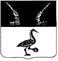 Администрация муниципального образованияПриозерский муниципальный район Ленинградской областиПОСТАНОВЛЕНИЕ ПРОЕКТот _________________№ ________	                                                                                         В соответствии с пунктом 4 части 1 статьи 17 Федерального закона от 06 октября 2003 года № 131-ФЗ «Об общих принципах организации местного самоуправления в Российской Федерации», пунктом 2 статьи 15 Федерального закона от 12.01.1996 года №7-ФЗ «О некоммерческих организациях», пунктом 4 части 1 статьи 11 Устава муниципального образования Приозерский муниципальный район Ленинградской области, Порядком установления цен на услуги, оказываемые учреждениями социальной сферы населению МО Приозерский муниципальный район Ленинградской области, утвержденным  решением Совета депутатов муниципального образования Приозерский муниципальный район Ленинградской области от 27.03.2008 года № 218, (с изменениями, принятыми решением Совета депутатов муниципального образования Приозерский муниципальный район Ленинградской области от 21.12.2010 года № 99), протоколом  комиссии по установлению цен на услуги, оказываемые учреждениями социальной сферы населению Приозерского района от 23 декабря 2020 г. № 1, администрация  муниципального образования Приозерский муниципальный район Ленинградской области ПОСТАНОВЛЯЕТ: 1.Утвердить цены на услуги, оказываемые муниципальным бюджетным учреждением физической культуры и спорта «Центр физической культуры, спорта и молодежной политики» населению муниципального образования Приозерский муниципальный район Ленинградской области согласно приложению 1.2. Настоящее постановление подлежит размещению на официальном сайте администрации МО Приозерский муниципальный район ЛО.3. Настоящее постановление вступает в силу с даты его официального опубликования.4. Контроль за исполнением настоящего постановления возложить на заместителя главы администрации по экономики и финансам- председателя комитета финансовГлава администрации муниципального образованияПриозерский муниципальный районЛенинградской области                                                                                                А.Н. СоклаковЛист согласованияК проекту постановления (распоряжения) от «___»_____________ 20____    №________ Об утверждении цен на услуги, оказываемые муниципальным бюджетным учреждением физической культуры и спорта «Центр физической культуры, спорта и молодежной политики» муниципального образования Приозерский муниципальный район Ленинградской области»Структурное подразделение Отдел экономической политики управления экономического развитияИсполнитель:Ведущий специалист отдела экономической политики управления экономического развитияЗарецкая В.Н., тел. 36-716Разослано: дело-2; ОЭП -1; Отдел по ФКСТ и МП -1; МБУ ФКС «Центр физической культуры, спорта и молодежной политики» -1, СМИ-1, районная библиотека-1, КФ-1., ОИТ-1 (в эл. виде)УТВЕРЖДЕНпостановлением администрации МО Приозерский муниципальный районЛенинградской областиот _________ 20___ г. № ______(Приложение 1)ПРЕЙСКУРАНТ ЦЕНна услуги физической культуры и спорта МБУ ФКС «Центр физической культуры, спорта и молодежной политики»Предоставление всех видов услуг для жителей Приозерского района – бесплатно.Для участников ВОВ все виды услуг – бесплатно.Согласующее лицоЗамечания Виза согласования(дата, подпись)Заместитель главы администрации по экономики и финансам- председатель комитета финансовПетрюк О.Г.«____»________2020Начальник юридического отдела Михалева И.Н.«____»________2020Заместитель начальника управления экономического развития начальник отдела экономической политики Бойцова О.А.«____»________2020Начальник отдела по физкультуре, спорту и молодёжной политикеБабак В.В.«____»________2020№ п-п  Наименование услуги Время Стоимость услуги, руб. 1.Предоставление футбольного поля для тренировок клубных команд1 час.3500,002.Предоставление ½ футбольного поля для тренировок клубных команд1 час.1850,003Предоставление всего стадиона при проведении мероприятий Регионального уровня1 час.5000,004.Предоставление легкоатлетической зоны (дорожка для прыжков, беговые дорожки)1 час.50,00 руб. с человека5.Предоставление волейбольной площадки1 час.50,00 руб. с человека6.Предоставление баскетбольной площадки1 час.50,00 руб. с человека7. Предоставление тренажерной зоны1 час.50,00 руб. с человека8.Стоимость входного билета на мероприятия Регионального уровня50,00 руб. с человека9.Дети до 18 лет бесплатно